Holy Land 2.Find all the nine sanctuaries of the Holy Land.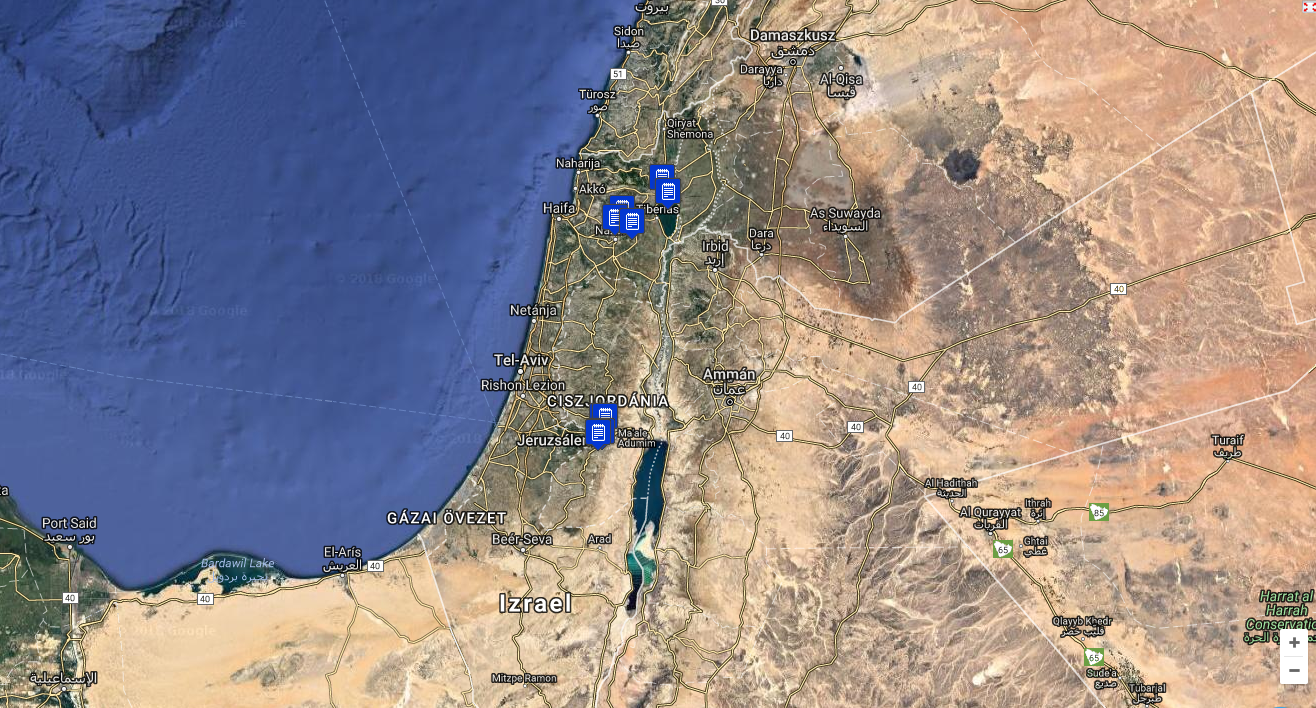 Basilica of the Annunciation, Nazareth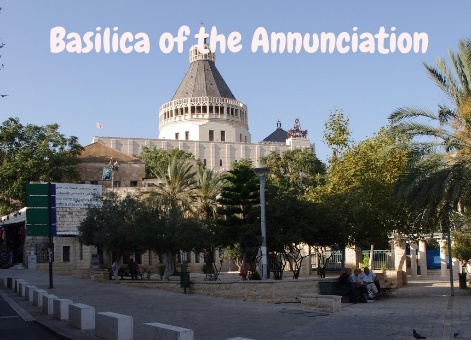 Church of the Nativity, Bethlehem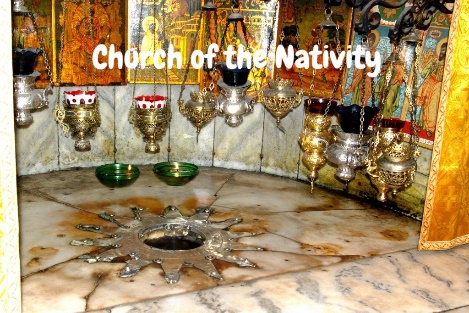 Shepherd's fielda church,dedicated to the Angels who had announced to the shepherds Jesus’s birth.Wedding Church at Cana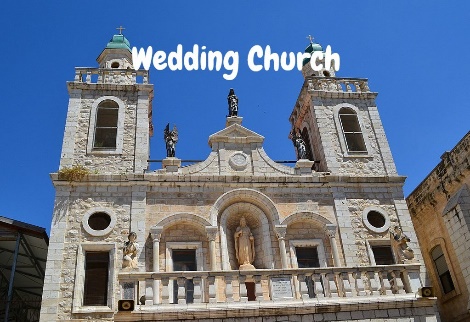 Mount of Beatitudes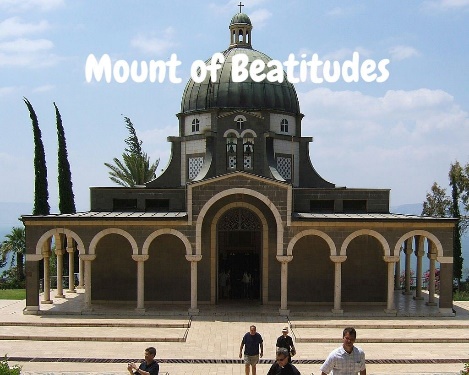 Basilica of the Transfigurationit recalls how Jesus was transformed before his disciples Peter, James and Johnthe Sea of Galilee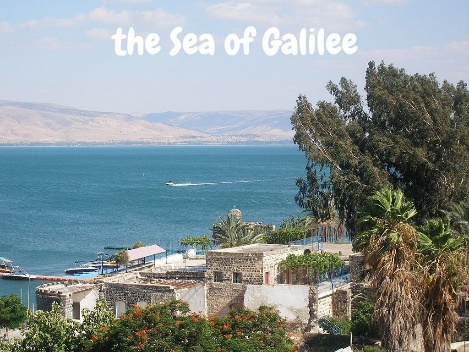 Mount of Olives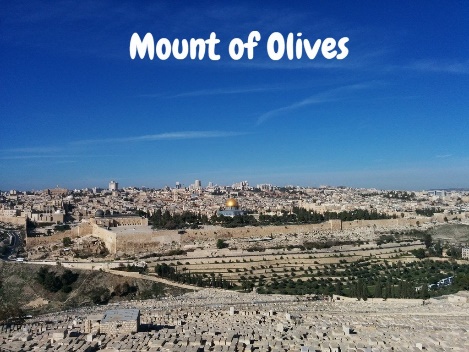 Holy Sepulchercommemorates the hill of crucifixion and the tomb of Christ’s burial